GOBIERNO DEL DISTRITO FEDERAL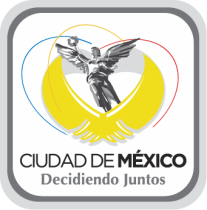 Secretaría de Desarrollo Urbano y ViviendaDelegación  TláhuacFORMATO OB-101Aviso de realización de obras que no requieren  manifestación de construcción o licencia  de construcción especialMéxico D.F. a	de 	del  20	   	FOLIO:Bajo protesta de decir verdad, si los informes o declaraciones proporcionados por el particular resultan falsos, se aplicarán las sanciones administrativas correspondientes, sin perjuicio de las penas en que incurran aquellos que se conduzcan con falsedad de acuerdo con los ordenamientos legales aplicables. La actuación administrativa de la autoridad y la de los interesados se sujetará al principio de buena fe (Ley de Procedimiento Administrativo del Distrito Federal.- Art. 32)DATOS PROPIETARIO O POSEEDOR *Nombre	Apellido Paterno	Apellido Materno  Calle	 	           No    	. 	      Colonia   	               Delegación              	   C.P.   	      Teléfono(s)   	            DATOS DEL PREDIO *  Calle	 	  No.    		Interior	                                         Colonia	 		C.P..	 	 Cuenta CatastralDESCRIPCION DEL AVISOCROQUIS DE UBICACIÓN DEL PREDIOPresentar original y copiaLlenar a maquina o letra de molde, con tinta negra.Este formato  es gratuito      CROQUIS DE LA OBRAFUNDAMENTO JURIDICOReglamento de Construcciones para el Distrito Federal.- Articulo 62REQUISITOS1.- Presentar formato de aviso.2.- Copia de Identificación oficial.En su caso:Documento con el que se acredite la personalidad del representante legal.VIGENCIAIndefinida        * Propietario o Poseedor / Representante legal        Firma     Recibió       Nombre:                                                                     Cargo:                                                                         Firma           	___________ ____________